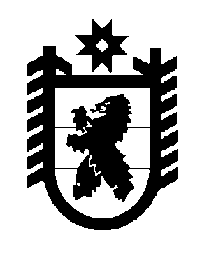 Российская Федерация Республика Карелия    ПРАВИТЕЛЬСТВО РЕСПУБЛИКИ КАРЕЛИЯПОСТАНОВЛЕНИЕот  2 марта 2012 года № 70-Пг. ПетрозаводскО финансовом обеспечении расходов по закупке диагностических средств для выявления и мониторинга лечения лиц, инфицированных вирусами иммунодефицита человека и гепатитов В и СВ целях реализации постановления Правительства Российской Федерации  от 31 декабря 2010 года № 1236 «О финансовом обеспечении закупок диагностических средств и антивирусных препаратов для профилактики, выявления, мониторинга лечения и лечения лиц, инфицированных вирусами иммунодефицита человека и гепатитов В и С» Правительство Республики Карелия п о с т а н о в л я е т:Установить, что финансовое обеспечение расходов по закупке диагностических средств для выявления и мониторинга лечения лиц, инфицированных вирусами иммунодефицита человека и гепатитов В и С, в 2012 году в сумме 360,0 тыс. рублей является расходным обязательством Республики Карелия.          ГлаваРеспублики Карелия                                                                     А.В. Нелидов